    ҠАРАР                                                                          РЕШЕНИЕ02 декабрь 2019 йыл	№ 25	02 декабря 2019 годОб участии Администрации сельского поселения Кшлау-Елгинский сельсовет муниципального района Аскинский район Республики Башкортостан в проекте поддержки местных инициатив (ППМИ)      Совет сельского поселения Кшлау-Елгинский сельсовет муниципального района Аскинский район Республики Башкортостан решил:Информацию главы сельского поселения по поддержке местных инициатив принять к сведению.На основании собрания граждан д.Базанчатово от 29.11.2019 года принять участие в проекте по поддержке местных инициатив.Обнародовать настоящее решение на информационном стенде в здании Администрации сельского поселения по адресу: д.Кшлау-Елга, ул.Школьная, дом 5 и разместить на официальном сайте Администрации сельского поселения Кшлау-Елгинский сельсовет муниципального района Аскинский район Республики Башкортостан: www.kshlau-elga04sp.ru  Настоящее решение вступает в силу с момента его официального обнародования. Глава сельского поселения Кшлау-Елгинский сельсовет муниципального района Аскинский район Республики Башкортостан____________И.Х.ГатинБАШҠОРТОСТАН РЕСПУБЛИКАҺЫАСҠЫН  РАЙОНЫ   МУНИЦИПАЛЬ РАЙОНЫНЫҢҠЫШЛАУЙЫЛҒА АУЫЛ  СОВЕТЫ АУЫЛ  БИЛӘМӘҺЕ СОВЕТЫ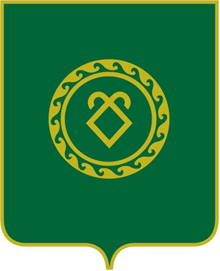 СОВЕТ СЕЛЬСКОГО ПОСЕЛЕНИЯКШЛАУ-ЕЛГИНСКИЙ СЕЛЬСОВЕТМУНИЦИПАЛЬНОГО РАЙОНААСКИНСКИЙ РАЙОНРЕСПУБЛИКИ  БАШКОРТОСТАН